IDEMO IZRADITI BOŽIĆNU ČESTITKU!ZADATAK: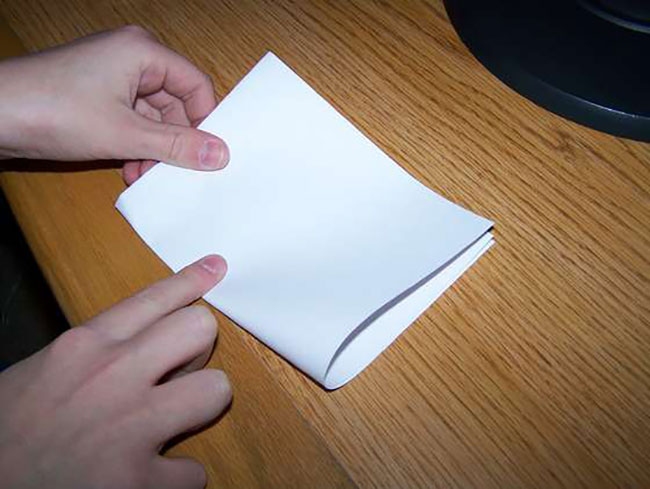 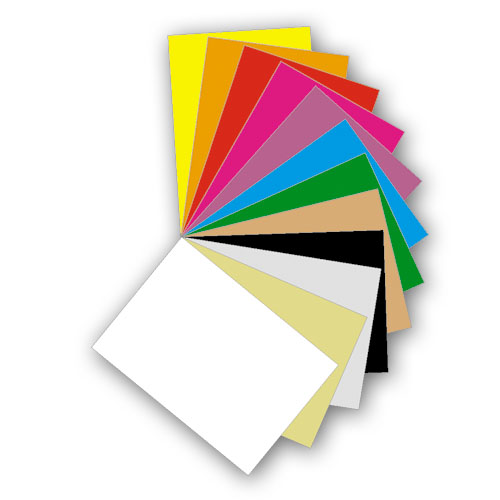              SAVIJ PAPIR NA POLA                              I UZ POMOĆ KOLAŽ PAPIRA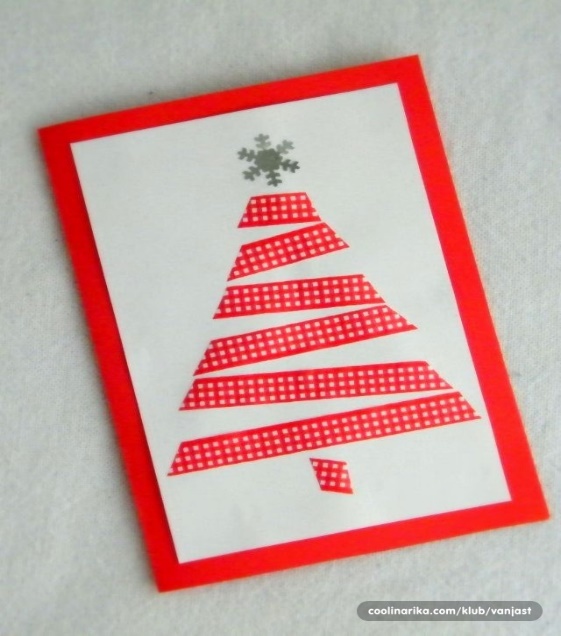 IZRADI SLIČNU BOŽIĆNU ČESTITKU.*NAPOMENA: BOJE NE MORAJU ODGOVARATI BOJAMA NA SLICI. NEKA UČENIK/CA ODABERE KOLAŽ PAPIR KOJI NAJVIŠE VOLI.